Objetivo: Identificar y practicar, en forma guiada, conductas protectoras y de autocuidado en relación a: rutinas de higiene; actividades de descanso, recreación y actividad física; hábitos de alimentación; resguardo del cuerpo y la intimidad; la entrega de información personal.Búsqueda de objetos:La actividad consiste en la búsqueda de determinados objetos y detalles que aparecen en una fotografía de una escena compleja.Habilidades a trabajar:Atención selectiva y sostenidaComprensión lectoraGnosis visual de discriminación figuraFondo y gnosis visual de cierre perceptivo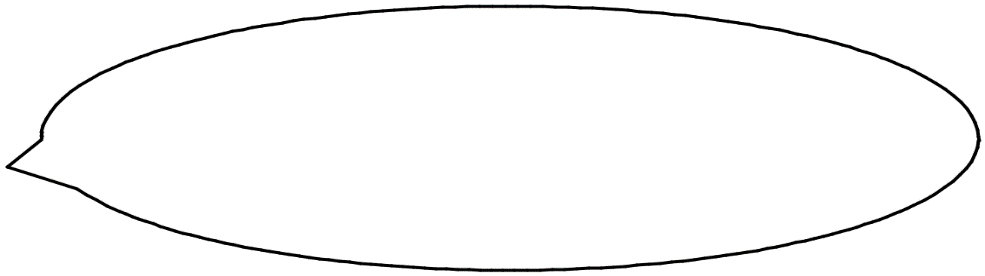 InstruccionesENCUENTRA LAS SIGUIENTES IMÁGENES Y COLOREA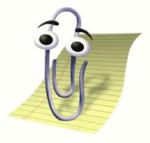 PERROSOMBREROGALLINALIBRO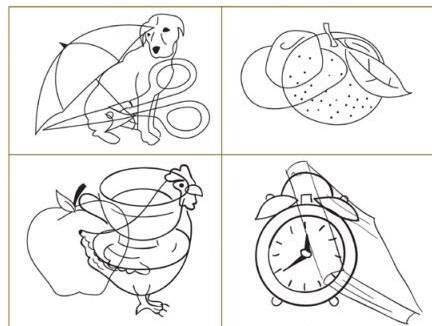 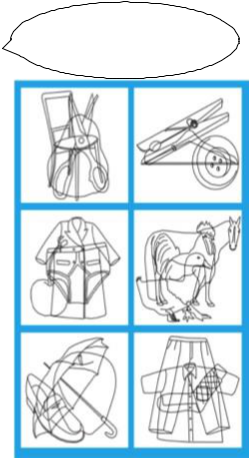 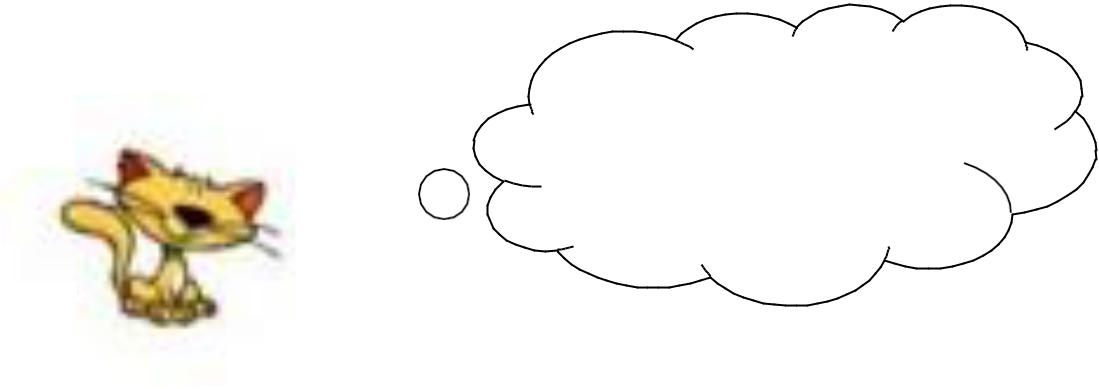 ¡Buen Trabajo!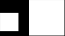 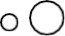 GUÍA ESTIMULACIÓN COGNITIVAGUÍA ESTIMULACIÓN COGNITIVAGUÍA ESTIMULACIÓN COGNITIVAGUÍA ESTIMULACIÓN COGNITIVAGUÍA ESTIMULACIÓN COGNITIVANombre:Curso:PK a 4°Fecha: semana N°5Fecha: semana N°5Fecha: semana N°5Fecha: semana N°5Fecha: semana N°5ENCUENTRA LAS SIGUIENTESENCUENTRA LAS SIGUIENTESENCUENTRA LAS SIGUIENTESIMÁGENES Y COLOREAIMÁGENES Y COLOREAa)Perab)Botónc)Manzanad)Patoe)Paraguasf)Camisa